ANEXO 3MODELO PARA LA MARCACIÓN Y ROTULACIÓN DEL DVD-ROMLa caja debe ser marcada de acuerdo con el siguiente modelo: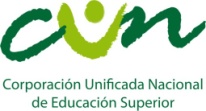 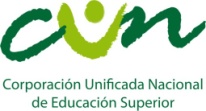 El DVD_ROM debe ser impreso siguiente modelo: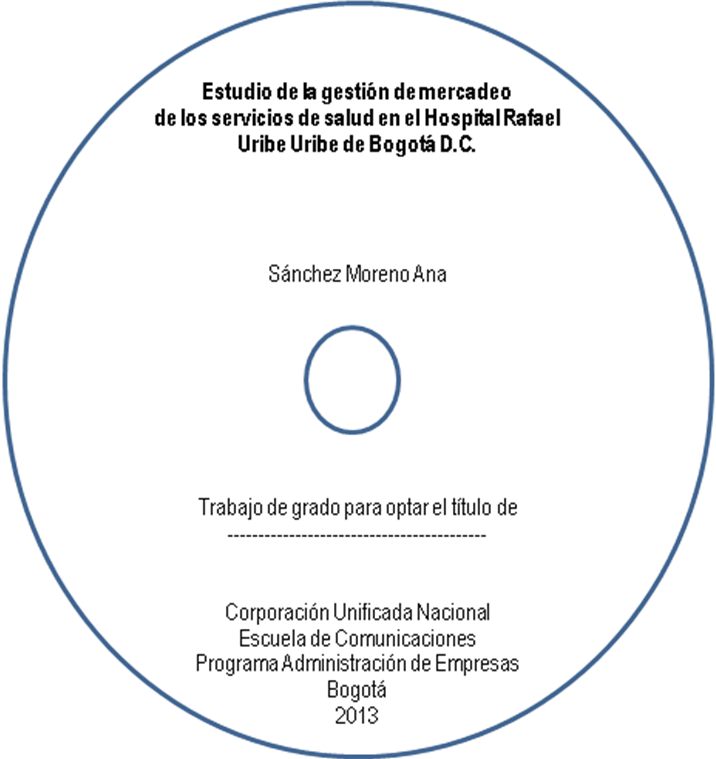 